Статья на сайт ДОУ для родителей                                          Лексическая тема «Посуда»Уважаемые родители! Чтобы Ваш ребенок правильно развивался, мог общаться со сверстниками, успешно учился в школе, следует позаботиться о своевременном и правильном развитии его речи. Необходимо помнить, что хорошо развитая речь – это не только правильное звукопроизношение, но и богатый словарный запас, умение строить фразы различной сложности с соблюдением грамматических норм, владение связной речью.Данная статья поможет сформировать, обогатить и систематизировать словарный запас по лексической теме «Посуда».1.Рассмотрите картинки. 2. Назовите части посуды3. Игра «Сосчитай-ка»Одна чашка – две чашки – пять чашекОдин нож – два ножа – пять ножейСлова: стакан, миска, ковшик, блюдце4. Игра «Из чего – какой?»Если вилка из пластмасса, она пластмассоваяЕсли вилка из алюминия, она …Если стакан из стекла, он … Если нож из стали, он … Если ложка из металла, она …Если чайник из фарфора, он …Если горшок из глины, он …5. Игра «Скажи наоборот»Эта ложка чистая, а эта - …(грязная)Вот тарелка глубокая, а вот - …(мелкая)Эта чашка большая, а эта - …(маленькая)Вот стакан широкий, а вот – (узкий)Этот нож старый, а этот - …(новый)Эта кружка белая, а эта -…(черная)Вот сковорода тяжелая, а вот - …(легкая)Бокал хрупкий, а кастрюля - …(прочная)6.Составьте описательный рассказ о посуде по плану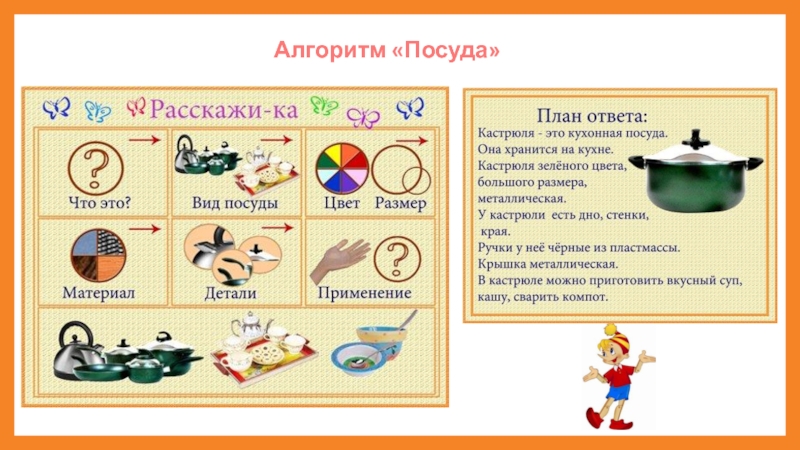 С уважением, учитель-логопед Моргунова С.А.Чайная посудаСтоловая посудаКухонная посуда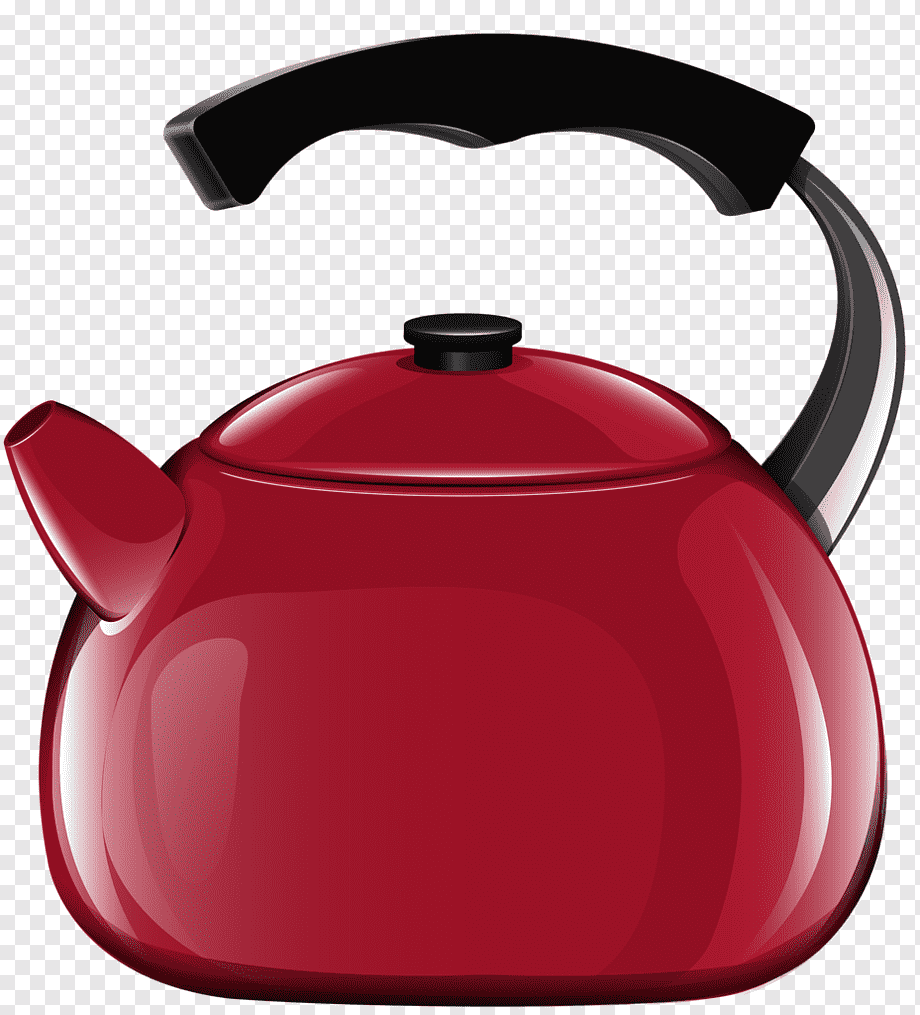 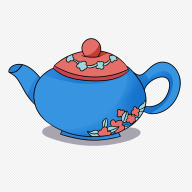 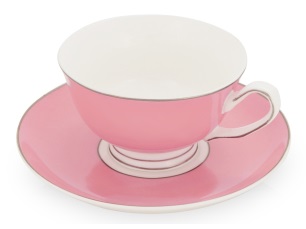 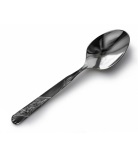 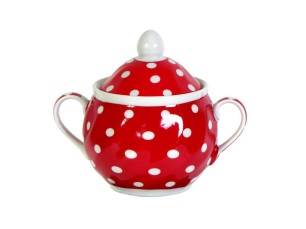 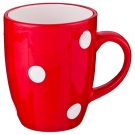 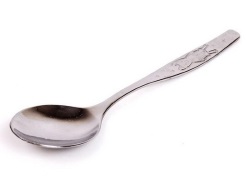 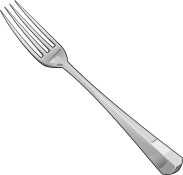 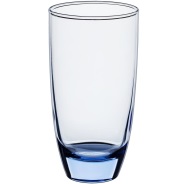 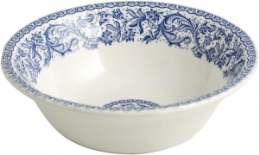 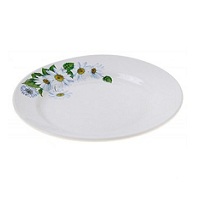 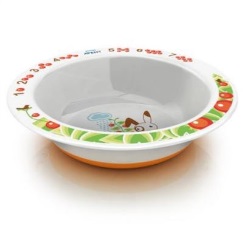 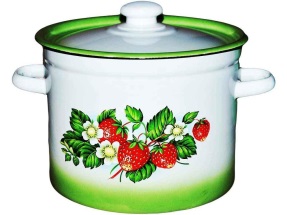 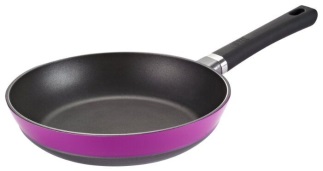 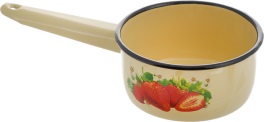 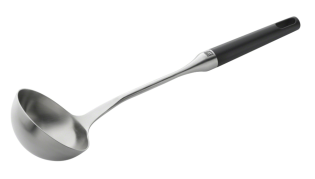 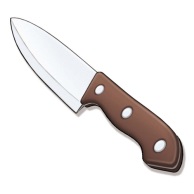 КрышкаРучкаНосикСтенкиДно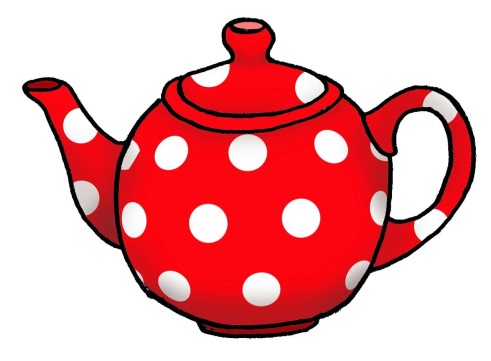 